APRIL HOLIDAY PROGRAM10TH APRIL TO 26TH APRIL 2023MONDAY 10TH    TUESDAY 11TH WEDNESDAY 12TH THURSDAY 13TH FRIDAY 14TH   EASTER MONDAY PUBLIC HOLIDAYCRAFT DAY BEADINGHAVE FUN MAKING OUR OWN DESIGNS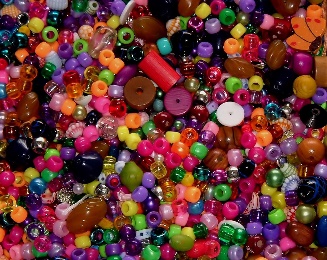 ACE CINEMATHE SUPER MARIO BROS. MOVIE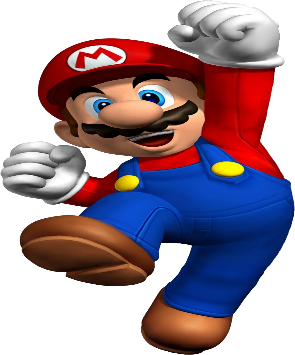 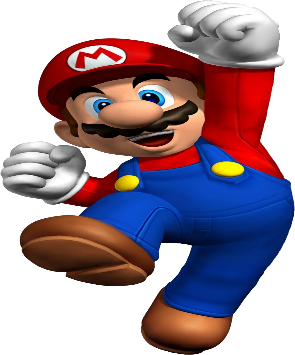 DANCE/GYMNASTICS CLASSES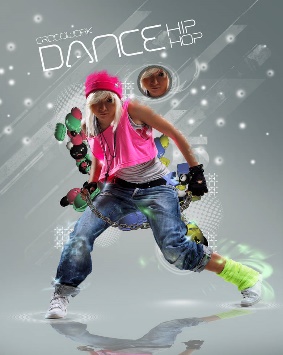 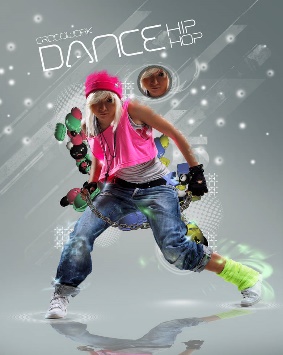 WONGIN PARK HENLEY BROOK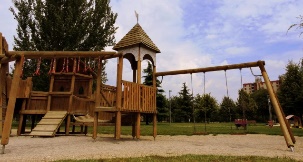 MONDAY  17TH     TUESDAY 18TH     WEDNESDAY 19TH  THURSDAY 20TH  FRIDAY 21ST      MAGIC SHOW DAY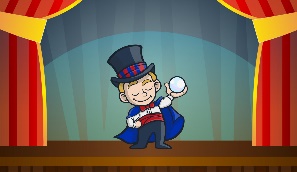 MUNDARING SCULPTURE PARK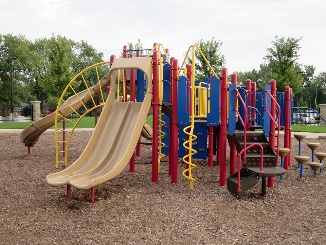 GLOW IN THE DARK DAY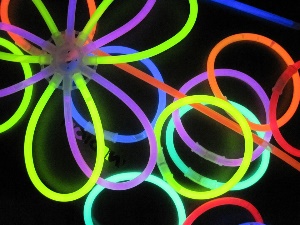 KARAOKE DAY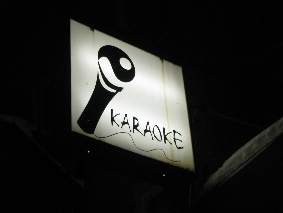 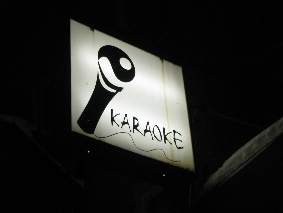 ZONE BOWLING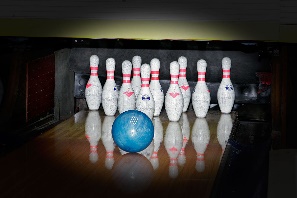 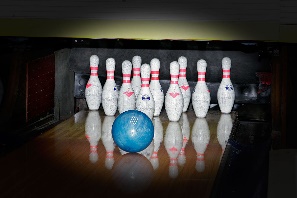 MONDAY 24TH     TUESDAY 25TH        WEDNESDAY 26TH ANZAC DAY ACTIVITIES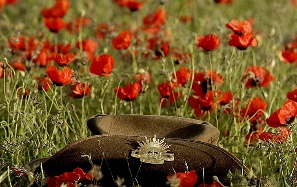 ANZAC DAY PUBLIC HOLIDAYBACK TO SCHOOL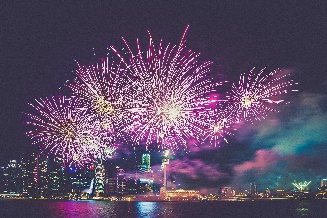 